Муниципальное бюджетное дошкольное образовательное учреждение -                  Мокрушинский детский садПРИКАЗ №806.09.2021г.«О проведении мониторинга качества усвоения образовательной программы на начало учебного года»ПРИКАЗЫВАЮ:1.  Педагогическим работникам в период с 13.09.2021 года по 30.09.2021 года   провести мониторинг качества освоения образовательной программы детьми дошкольного возраста.2.  Подготовить Аналитическую справку по результатам мониторинга качества освоения программы до 04.10.2021г.3.  Старшему воспитателю:     3.1 Совместно с педагогическими работниками подобрать методику для                   диагностики;     3.2 Совместно с педагогическими работниками составить график      диагностики детей в различных видах деятельности.Контроль  за исполнением приказа оставляю за собой.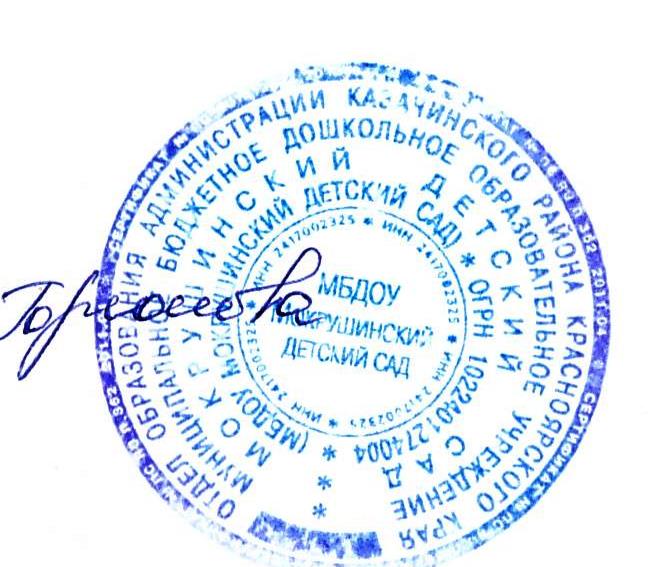 Заведующий МБДОУ Мокрушинский детский сад                              А.В. Горюнова